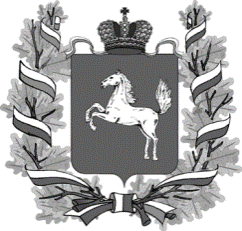 ДЕПАРТАМЕНТ ОБЩЕГО ОБРАЗОВАНИЯ ТОМСКОЙ ОБЛАСТИДЕПАРТАМЕНТ ПРИРОДНЫХ РЕСУРСОВ И ОХРАНЫ ОКРУЖАЮЩЕЙ СРЕДЫ ТОМСКОЙ ОБЛАСТИРАСПОРЯЖЕНИЕТомскО проведении областного фенологического конкурса «Календарь весны»для обучающихся образовательных организацийВ целях реализации стратегических направлений развития экологического образования и воспитания подрастающего поколения в Томской области, согласно областному межведомственному плану основных мероприятий по экологическому образованию и формированию экологической культуры населения Томской области на 2021 год Провести в период с 01 мартапо 31мая 2021 года областной фенологический конкурс «Календарь весны» для обучающихся образовательных организаций(далее – Конкурс).В рамках Конкурса провести фестиваль «День первоцвета» для воспитанников старших и подготовительных групп дошкольных образовательных организаций и обучающихся начальных классов образовательных организаций.2. Утвердить состав организационного комитета с правами жюри Конкурса согласно приложению 1 к настоящему распоряжению.3. Утвердить положение о Конкурсе согласно приложению 2 к настоящему распоряжению.4. Возложить ответственность за организационно-методическое и информационное сопровождение Конкурса на ОГБОУДО «Областной центр дополнительного образования» (Курасова Н.Н.) и ОГБУ «Облкомприрода» (Лунёва Ю.В.).5. Рекомендовать руководителям органов местного самоуправления, осуществляющим управление в сфере образования, и руководителямобразовательных организаций, в отношении которых Департамент общего образования Томской области осуществляет функции и полномочия учредителя, обеспечить участие в Конкурсе обучающихся образовательных организаций.6. Контроль за исполнением настоящего распоряжения оставляем за собой.Курасова Нина Николаевна, (3822) 52-90-50Лунева Юлия Владимировна, (3822) 90-38-91Приложение 1к Распоряжению Департамента общего образованияТомской области от__________ .2021 № ________к Распоряжению Департамента природных ресурсов и охраны окружающей среды Томской области от ___________.2021 № ______Состав организационного комитета с правами жюри областного фенологического конкурса «Календарь весны» для обучающихся образовательных организацийПриложение 2к Распоряжению Департамента общего образованияТомской области от__________ 2021 № ________ к Распоряжению Департамента природных ресурсов и охраны окружающей среды Томской области от ___________2021 № ______ ПОЛОЖЕНИЕоб областномфенологическом конкурсе «Календарь весны» для обучающихся образовательных организаций1. Общие положения1.1. Областной фенологический конкурс «Календарь весны» (далее – Конкурс) проводится с целью реализации стратегических направлений развития экологического образования и воспитания подрастающего поколения в Томской области,активизации интереса у обучающихся к изучению живой природы, выявлению проблем охраны окружающей среды, развития и популяризации ведения фенологических наблюдений.Конкурс посвящается памяти томского фенолога Валентина Григорьевича Рудского.1.2. Задачи Конкурса:- развивать у детей интерес к фенологическим наблюдениям;- формировать устойчивые понятия о взаимосвязи сезонных явлений в живой и неживой природе;- привлекать обучающихся к формированию научной базы фенологических наблюдений в Томской области;- выявлять местные особенности и отличия в сроках основных весенних явлений в природе разных территорий Томской области;- развивать навыкификсирования увиденных в природе явленийили событий, умения систематизировать и анализировать полученные данные.1.3. УчредителямиКонкурса выступают Департамент общего образования Томской областии Департамент природных ресурсов и охраны окружающей среды Томской области. Организацию и проведение Конкурса осуществляет ОГБОУДО«Областной центр дополнительного образования» (ОГБОУДО «ОЦДО») при организационной поддержке ОГБУ «Облкомприрода».1.4. Руководство Конкурсом осуществляет Оргкомитет (с правами жюри). 2.Участники Конкурса2.1. В Конкурсе могут принимать участие обучающиеся образовательных организаций Томской области в возрасте от 5 до 18 лет.2.2. Все участники делятся на три возрастные группы: 5 – 7 лет; 8– 13 лет и 14 – 18 лет.3. Порядоки сроки проведения Конкурса3.1. Конкурс проводится в период с 01 марта по 31мая 2021 года. Работы вместе с заявкой (приложение 1 к Положению) и согласием на обработку персональных данных (приложение 2 к Положению) принимаются до 31мая 2021 года (включительно) по адресу электронной почты: ecoocdodn@mail.ru. Заявка заполняется на каждого автора отдельно. Участник заполняет только одну заявку.Возможно размещение конкурсных материалов на онлайн-сервисах, которые позволяют хранить ваши файлы в Интернете (ЯндексДиск, ГуглДиск, МайлОблако). Ссылка на конкурсный материал отправляется на e-mail Оргкомитета:ecoocdodn@mail.ru. Контактные телефоны: 8 (3822) 56-35-19; 90-86-21 (Лисина Наталья Геннадьевна, методист; Федорова Екатерина Владимировна, педагог-организатор естественнонаучного отдела ОГБОУДО «Областной центр дополнительного образования»). 3.2. Участникам Конкурса требуется в период проведения Конкурса:- внимательно следить за изменениями в природе;- производить их фото-фиксацию;- сделать описание наблюдаемого явления или события в виде «календаря природы» – подборки фотографий с пояснительным текстом.3.3. Номинации Конкурса (согласно объектамфенологических наблюдений и фотофиксации):- «Объекты неживой природы и природные явления» (климатические явления – атмосферные осадки, изморозь и т.д.), ландшафта; водоемы (реки, озера и т.п.);- «Виды древесных и кустарниковых растений, животные»;- «Первоцветы».3.4. Припроведении наблюдений рекомендуется использовать материалы книги В.Г. Рудского «Неделя за неделей: Календарь природы Томской области», размещенные на сайте ОГБУДО «Областной центр дополнительного образования» по ссылке:https://ocdo.tomsk.gov.ru/obrazovatelnye-uslugi.3.5. Фестиваль «День первоцвета».Цель Фестиваля  воспитание бережного отношения к окружающей среде, знакомство с видами первоцветов, разъяснение детям о необходимости их сохранения в природе и значения для первых насекомых.Участниками Фестиваля становятся воспитанники старших и подготовительных групп дошкольных образовательных организаций и обучающихся начальных классов образовательных организаций, подавшие заявки по телефону Оргкомитета (3822) 90-86-21 или по e-mail: ecoocdodn@mail.ruФорма проведения Фестиваля очная, очно-заочная (Закон № 273-ФЗ, гл. 2, ст. 17, п. 4: «допускается сочетание различных форм получения образования и форм обучения») в зависимости от эпидемиологической обстановки на момент проведения мероприятия.Дата и время проведения Фестиваля будут сообщены информационным письмом дополнительно.4. Требования к конкурсным работам4.1. Конкурсная работа должна содержать не менее 3 наблюдений в период трехвесенних месяцев (март, апрель, май).4.2. Участник Конкурсапредоставляет конкурсную работу – календарь природы, состоящий из фотографий с описательной частью для каждой фотографии.Требования к фотографиям:- формат: JPG, JPEG или PNG;- размер файла не более 5 Mb;- размер изображения не менее 1680 х 1050 рх;- название файла должно содержать в себе название работы и ФИО участника;- на фотографии должны стоять дата и время, установленные в фотоаппарате.Каждая фотография должна иметь описательную часть:4.3. К участию в Конкурсе не допускаются: - фотографии со знаком копирайта, авторскими плашками и т. п.; - фотографии, противоречащие общепринятым моральным и этическим нормам; - фотографии, подвергшиеся значительной цифровой корректировке; - фотографии с изображениями животных, содержащихся в неволе, домашних животных (кошки, собаки, лошади и т.п.) и домашних растений.Использование фотомонтажа не допускается. Возможна очистка от шумов, незначительная корректировка яркости и контрастности. 4.4. Работы, представленные на Конкурс в недостаточном качестве или у которых невозможно произвести проверку подлинности, не будут приняты к рассмотрению.Работа не оценивается в случае, если работа не соответствует требованию конкурсного задания.4.5. Обязательным условием для участия в Конкурсе является соблюдение природоохранного законодательства Российской Федерации, этичное отношение к животным и среде их обитания. 4.6. Организаторы оставляют за собой право некоммерческого использования конкурсных фотоматериалов в сети интернет с указанием авторов. 5. Подведение итогов Конкурса и награждение5.1. Жюри проводит комплексную оценку конкурсных работ по следующим критериям:5.2. Победители (1 место)и призёры (2, 3 место) определяются в каждой возрастной группе по номинациям.5.3. Победители и призёрыКонкурса награждаются дипломамиорганизаторов Конкурса и памятными призами. Все участники Конкурса получают сертификаты. 5.4. Жюри оставляет за собой право присуждать дополнительные призовые места.6.Финансирование КонкурсаФинансирование Конкурса (организационные расходы и призовой фонд) обеспечиваются ОГБОУДО «Областной центр дополнительного образования» за счет средств субсидии на выполнение Государственного задания на 2021 год.Приложение 1 к ПоложениюАнкета-заявкаучастника областного фенологического конкурса «Календарь весны»ФИО участника (полностью)_____________________________________________________Дата рождения «____» ____________________г.Домашний почтовый адрес (с индексом) ________________________________________________________________________________________________________________________Телефон _____________________________________________________________________Место учебы, класс ____________________________________________________________Сведения о руководителе: ФИО (полностью), должность____________________________Наименование базового образовательного учреждения ____________________________________________________________________________________________________________Адрес учреждения ______________________________________________________________Контактный телефон /факс ______________________________________________________Адрес электронной почты _______________________________________________________Подпись автора __________________Подпись руководителя _______________Дата _______________________Приложение 2 к ПоложениюВ Оргкомитет по проведению областного фенологического конкурса«Календарь весны» для обучающихся образовательных организацийСогласиеЯ, ___________________________________________________________________,зарегистрированный(ая) по адресу:________________________________________________________________________________________________________________________ ____________________________________________________________________________документ, удостоверяющий личность: _______________________________________________________________________________________________________________________(сведения о дате выдачи указанного документа и выдавшем его органе).в соответствии с требованиями ст. 9 Федерального закона Российской Федерации от 27 июля 2006 г. № 152-ФЗ «О персональных данных», подтверждаю свое согласие на обработку Оргкомитетом моих персональных данных и данных моего ребёнка в связи с участием____________________________________________________________________(Ф. И. О. ребёнка)в областном фенологическом конкурсе «Календарь весны» для обучающихся образовательных организаций, при условии, что их обработка осуществляется уполномоченным лицом, принявшим обязательства о сохранении конфиденциальности указных сведений.Предоставляю Оргкомитету право осуществлять все действия (операции) с моими персональными данными и данными моего ребенка (фамилия, имя, отчество, дата и место рождения, место учёбы), включая фото-видео фиксацию и размещение отчетов по мероприятию на информационных ресурсах, сбор, систематизацию, накопление, хранение, обновление, изменение, использование, обезличивание, блокирование, уничтожение. Оргкомитет вправе обрабатывать мои персональные данные и данные моего ребёнка посредством внесения их в электронную базу данных, списки и другие отчётные формы.Я оставляю за собой право отозвать свое согласие посредством составления соответствующего письменного документа, который может быть направлен мной в адрес Оргкомитета по почте заказным письмом с уведомлением о вручении.В случае получения моего письменного заявления об отзыве настоящего согласия на обработку персональных данных, Оргкомитет обязан прекратить их обработку и исключить персональные данные из базы данных, в том числе электронной, за исключением сведений о фамилии, имени, отчестве, дате рождения.Настоящее согласие дано мной «	»	2021 года.Подпись:	/	/_______________ №  ________________________ №  _______Начальник Департаментаобщего образованияТомской области_________________ И.Б. ГрабцевичИ.о. начальника Департамента природных ресурсов и охраныокружающей среды Томской области____________________М.А. КривовВторина Елена Вениаминовна- заместитель начальника Департамента общего образования Томской области, председатель Курасова Нина Николаевна- директор ОГБОУДО «Областной центр дополнительного образования»Лунёва Юлия Владимировна- директор ОГБУ «Облкомприрода»Лисина Наталья Геннадьевна- заведующий естественнонаучным отделом ОГБОУДО «Областной центр дополнительного образования»Михайлова Марина Геннадьевна- начальник отдела экологического образования и просвещения ОГБУ «Облкомприрода»1.Номинация2.Название работы3.Дата и время съемки4.Объект съемки5.Место съёмки (описание географического положения, биотопа)6.Описание погоды и явления в неживой природе7.Анализ наблюдения1. Описание календаря природы (максимальная базовая оценка 10 баллов)1. Описание календаря природы (максимальная базовая оценка 10 баллов)1. Описание календаря природы (максимальная базовая оценка 10 баллов)АВыбор объекта в соответствии с заданием (правильность определения объекта наблюдения и фенологических фаз) От 0 до 3 балловБИнтерпретация, толкование состояния объекта в аналитической частиОт 0 до 3 балловВОписание особенностей объекта наблюденияОт 0 до 2 балловГУважительное отношение к объекту наблюденияОт 0 до 2 баллов2. Техника исполнения фотографий (максимальная базовая оценка 10 баллов)2. Техника исполнения фотографий (максимальная базовая оценка 10 баллов)2. Техника исполнения фотографий (максимальная базовая оценка 10 баллов)АУровень технической сложности (должны быть в резкости главные элементы снимка)От 0 до 3 балловБИнформативность фотографии (передача информации об уникальном процессе или объекте съемки)От 0 до 3 балловВСоответствие требованиям исполнения фотографииОт 0 до 2 балловГХудожественность (композиция, свет, цвет и др.) и оригинальность фотографииОт 0 до 2 баллов